فرم شماره 2"                                                                                                                     شماره :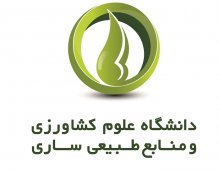                                                                                                                                                            تاریخ  :                                                                                                                                       :فرم معرفی متقاضی شرکت در پذیرش بدون آزمون استعدادهای درخشان   در مقطع دکتری سال1403-1402(مخصوص دانشجویان ترم اخر )از : ................................به : مدیریت تحصیلات تکمیلی دانشگاه علوم کشاورزی و منابع طبیعی ساریبه این وسیله گواهی می شود خانم / آقای .................................... دارنده شماره شناسنامه وکد ملی ...........................  صادره از................................متولد سال ................  دانشجوی دوره کارشناسی ارشد رشته ........................ در بین .....................نفر با رتبه ....................  از دانشجویان هم رشته و هم ورودی تعداد ............واحد را با معدل کل ................... ( بدون احتساب پایان نامه ) گذرانده وطی مدت ..............نیمسال  تا تاریخ 31/06 /1402   فارغ التحصیل خواهد شد/یا دانش آموخته  گردیده است .محل مهر وامضا معاون آموزشی / مدیر تحصیلات تکمیلی دانشگاه یا موئسسه آموزش عالیاینجانب .........................................................................................................................  متعهد می شوم که کلیه اطلاعات اعلام شده صحیح و کامل بوده  و چنانچه در هر مرحله از ثبت نام ، برگزاری مصاحبه ، وتحصیل مشخص گرددکه واجد شرایط نباشم از شرکت در مصاحبه و ادامه تحصیل اینجانب جلوگیری بعمل آمده ومطابق قانون با اینجانب رفتار شود. ضمناً  ارائه این فرم تعهدی را برای دانشگاه ایجاد نمیکند.                    نام و نام خانوادگی :                                                    امضاء و تاریخ: